Folklore (фольклор):legends (легенды)    music (музыка)    stories (сказания)oral history (предания)         proverbs (пословицы)popular beliefs (поверья)             tall tales (небылицы)fairy tales (сказки)    customs (обычаи)      songs (песни)games (игры)        riddles (загадки)        myths (мифы)superstitions (суеверия)Американский фольклорфольклор                    фольклор                   фольклориндейцев          афроамериканцев        белых поселенцев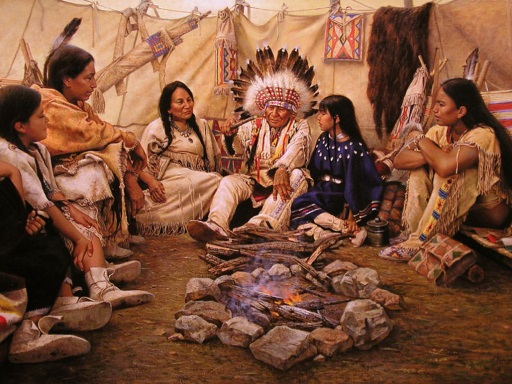 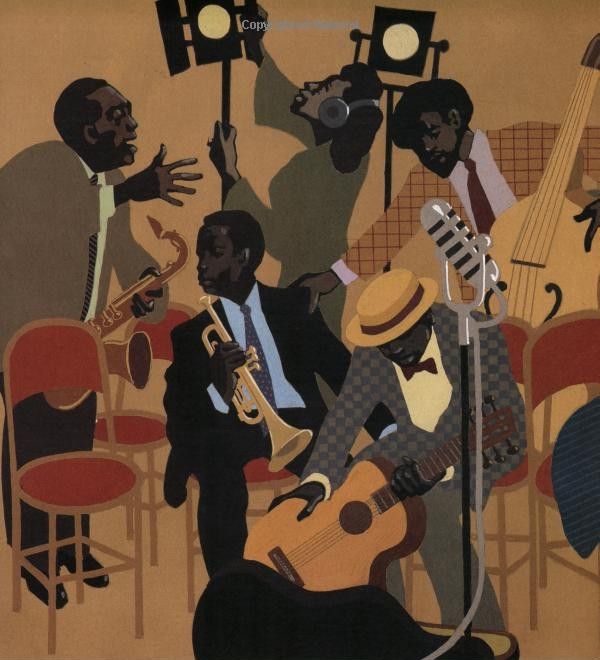 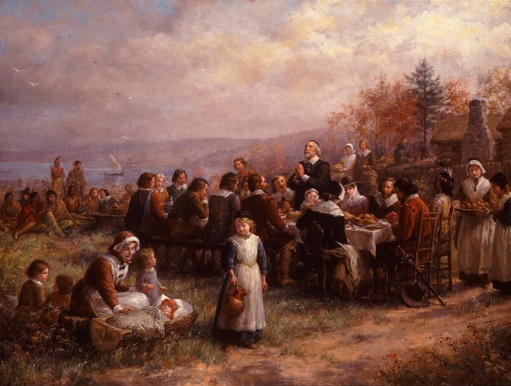 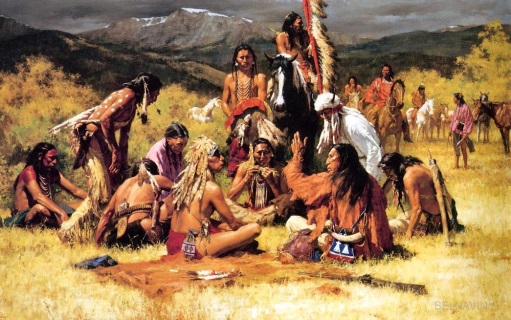 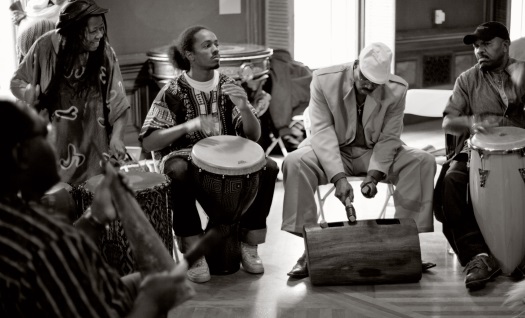 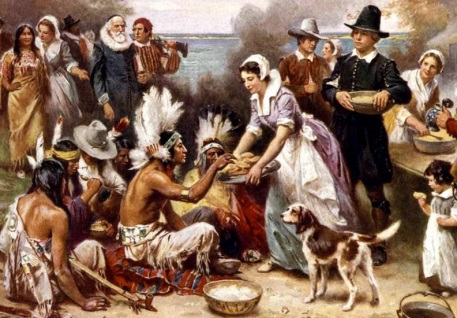 